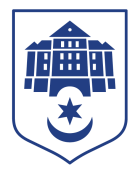 Тернопільська міська рада восьмого скликанняПротокол №15позапланового засідання виконавчого комітету міської ради11.03.2022				Початок засідання									14.00Головуючий: Надал Сергій.Присутні на засіданні : Гірчак Ігор, Дідич Володимир, Корнутяк Володимир, Крисоватий Ігор, Кузьма Ольга, Надал Сергій, Стемковський Владислав, Татарин Богдан, Туткалюк Ольга, Хімейчук Іван. Відсутні на засіданні: Осадця Сергій, Остапчук Вікторія, Солтис Віктор, Якимчук Петро.Кворум є – 10 членів виконавчого комітету. СЛУХАЛИ: Про внесення змін в рішення виконавчого комітету від 08.03.2022 №220 «Про погодження кандидатур на посади командирів добровольчих формувань Тернопільської міської територіальної громади»;Про проведення сільськогосподарського ярмарку;Про виділення  коштів з резервного фонду.ДОПОВІДАЛИ:Гукалюк Петро, Крисоватий Ігор, Кучер Надія.ГОЛОСУВАННЯ: за – 10, проти – 0, утримались – 0.ВИРІШИЛИ: рішення № 241, №242, №243 додаються.	Міський голова 							Сергій НАДАЛІрина Чорній 0674472610